Hertfordshire Zoo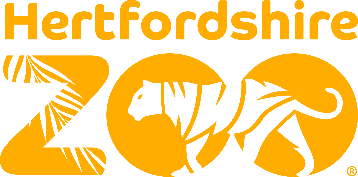 Presents Dine For Wildlife Charity Ball Saturday 6th July 2024I would like to reserve tickets at £75ppI would like to reserve  table(s) of 10 at £750 per table I am unable to attend but wish to make a donation to the charity of £Sponsorship and advertising packages available Do you require an invoice?	Yes  No I would like to pay by:Bank Transfer 	Please put reference:  DW Ball (plus invoice number or surname) Sort code: 20 20 37 	Account Number: 93030210Account Name: Hertfordshire Zoo Credit / Debit Card  	Please call Carly Whitnall / Abbie Russell on 01992 476565 (please note, we do not accept American Express) Signed (Please print name) Please e-mail booking forms to carly@hertfordshirezoo.com Name Company (if applicable)AddressAddressAddressTelephone EmailFull NameEmail addressDietary Requirements (eg. Vegetarian, Allergies etc.)